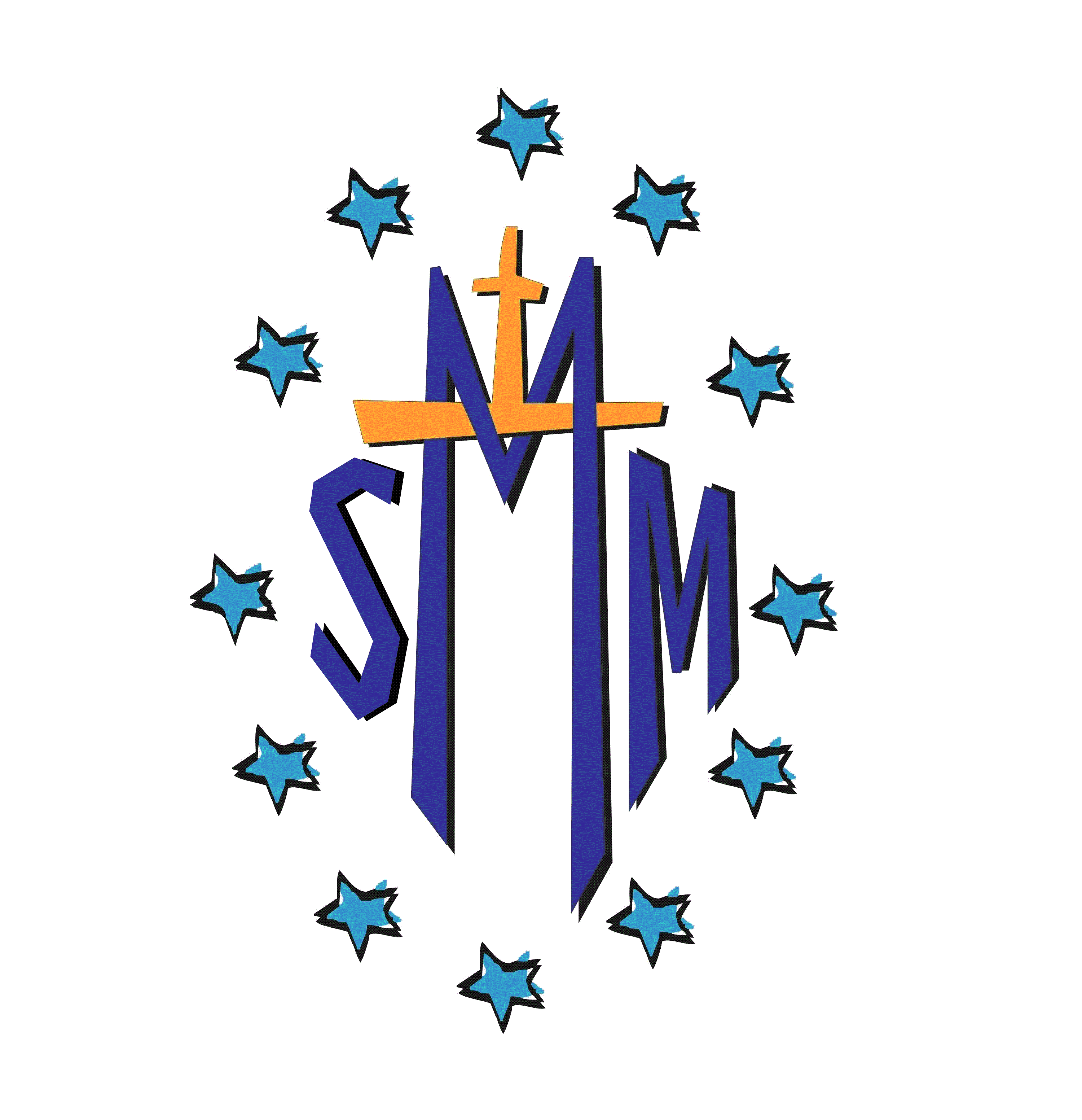 Sdružení mariánské mládežeLázeňská 61, 250 02  Stará BoleslavVás srdečně zve na  duchovní obnovu pro rodiny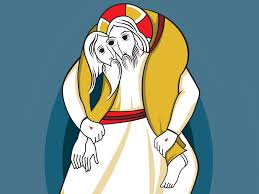 téma: „Milosrdenství“přednášející: P. Jan BystrýKdy:			sobota 23. dubna 2016Kde: 		Stará Boleslav, Lázeňská 61   (prostory Charitního domova)Pro koho: 	manželské páry s dětmi i bez dětí Za kolik: 		-    účastnický poplatek 100,- Kč/dospělý, za děti – poplatek dle možností rodiny			      (část úhrady za obnovu je hrazena z projektu sester vincentek)oběd v blízké restauraci si hradí účastník sámPřihlášku a bližší informace připojujeme k plakátku.Nebojte se pozvat i Vaše přátele…Pokud máte zájem o akci, vyplňte, prosím, přihlášku a zašlete jej na adresu: s.romana.smm@centrum.cz  nebo poštou: SMM, Lázeňská 61, 252 01  Stará Boleslav. Rádi zodpovíme Vaše případné dotazy – 775 190 707.Přihlášku a bližší informace najdete také na webových stránkách SMM: http://www.smmcz.euUzavírka přihlášek je 20.4.2016Těšíme se na Vás 									      přípravný tým SMM 